学院官网教师个人主页模板格式要求：1.中文字体：宋体；  英文字体：Times New Roman     小四号2.照片采用 .jpg 格式，应符合一寸照片的标准。3.小标题和正文内容采用同样的格式，无需区分。4.除字体设置外，不使用如首行缩进、自动编号等格式。5.科研成果根据自身实际情况提供，不得出现敏感信息。示例：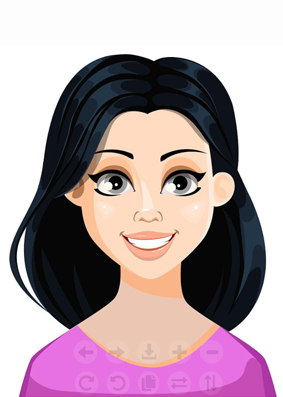 姓名：XXX职称：教授/博导……办公室：电话：E-mail：研究领域：1.2.3.教育背景：2013.9-2017.6  XX大学XX学院/专业，博士2010.9-2017.6  XX大学XX学院/专业，硕士2006.9-2010.6  XX大学XX学院/专业，学士工作经历：2020.9-今  北京化工大学材料科学与工程学院，教授/副教授/研究院2019.9-2020.7  2017.8-2019.7  科研成果：科研情况概述：主要参与XX方面的研究工作，在XX期刊发表论文……代表性论文：1.2.3.……15.专利：1.2.3.……10.项目：1.2.3.……荣誉及获奖：1.2.3.……学术兼职：
教学工作：